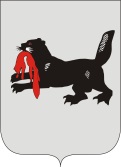 ИРКУТСКАЯ ОБЛАСТЬСЛЮДЯНСКАЯТЕРРИТОРИАЛЬНАЯ ИЗБИРАТЕЛЬНАЯ КОМИССИЯг. СлюдянкаОб организации работы «Горячей линии» при Слюдянской территориальной избирательной комиссии на период подготовки и проведения досрочных выборов главы Утуликского муниципального образования В целях обеспечения реализации и защиты избирательных прав граждан, проживающих на территории Утуликского муниципального образования, проведения информационно-разъяснительной работы среди избирателей, выявления и разрешения проблемных вопросов и конфликтных ситуаций при подготовке и проведении досрочных выборов главы Утуликского муниципального образования 22 марта 2020 года,  Слюдянская территориальная избирательная комиссияРЕШИЛА:1. Организовать работу «Горячей линии» при Слюдянской территориальной избирательной комиссии на период подготовки и проведения досрочных выборов главы Утуликского муниципального образования с 24 января по 23 марта 2020 года ежедневно с 09-00 до 20-00 ч. в рабочие дни, с 10-00 до 14-00 ч. в выходные и праздничные дни.2. Определить телефонный номер «Горячей линии» Слюдянской территориальной избирательной комиссии – 8 (395 44) 51206.3. Опубликовать информацию об открытии «Горячей линии» при Слюдянской территориальной избирательной комиссии в газете «Славное море», а также разместить в разделе «Избирательная комиссия» на официальном сайте администрации муниципального образования Слюдянский район: http://www.sludyanka.ru/.4. Контроль за выполнением данного решения возложить на председателя комиссии.Председатель комиссии                      		           	       Н.Л. ЛазареваСекретарь комиссии                                                                         Н.Л. ТитоваР Е Ш Е Н И ЕР Е Ш Е Н И Е 20 января 2020 года№ 118/960 